WELCOME!6th Grade LiteratureInstructor Ms. Gail Robert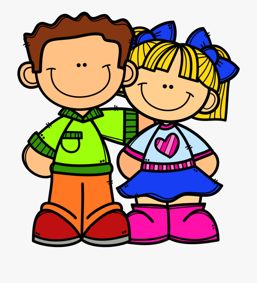 Let’s get started, class information and introduction. Aug.24-28, 2020 WEEK ONE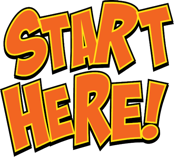 Let’s get to know each other. Click here for a link to my Weebly and click on Lesson one on the 6th Grade Literature page   robertms.weebly.comWEDNESDAY AUGUST 26Introductions, expectations, rules and procedures.Tour of the classroom  Kindness Pledge form.THURSDAY AUGUST 27Daily high frequency word warm up pg. 6, skills practice pg. 1Teacher read aloudWonder pre reading pageRead page 3Think about something that makes you unique, special, different or distinctive from other kids your age. Write your thoughts down on paper.FRIDAY AUGUST 28How to Navigate my Google Classroom and first Google class assignment      Make sure to click the side arrows for each part of the video to see all of the pictures on each slide.Daily high frequency word warm up pg. 7, skills practice pg. 2Teacher read aloudWork on Google Classroom assignment MONDAY AUGUST 31Daily high frequency word warm up pg. 8, skills practice pg. 3Teacher read aloudPre-test Wonder Section One AuggieFind Quizlet and practice Vocab. https://quizlet.com/349888505/wonder-section-one-vocabulary-august-flash-cards/TUESDAY SEPTEMBER 1 Warm up High frequency words pg. 9 skills page 4Share Unique me creations Pre reading Wonder worksheetOnline students make sure to post your Unique creation on Google Classroom or email it to me.WEDNESDAY SEPT. 2skills page 6NWEA Online students we will be getting instructions to you as to how we will do NWEATHURSDAY SEPT. 3skills page 8NWEA